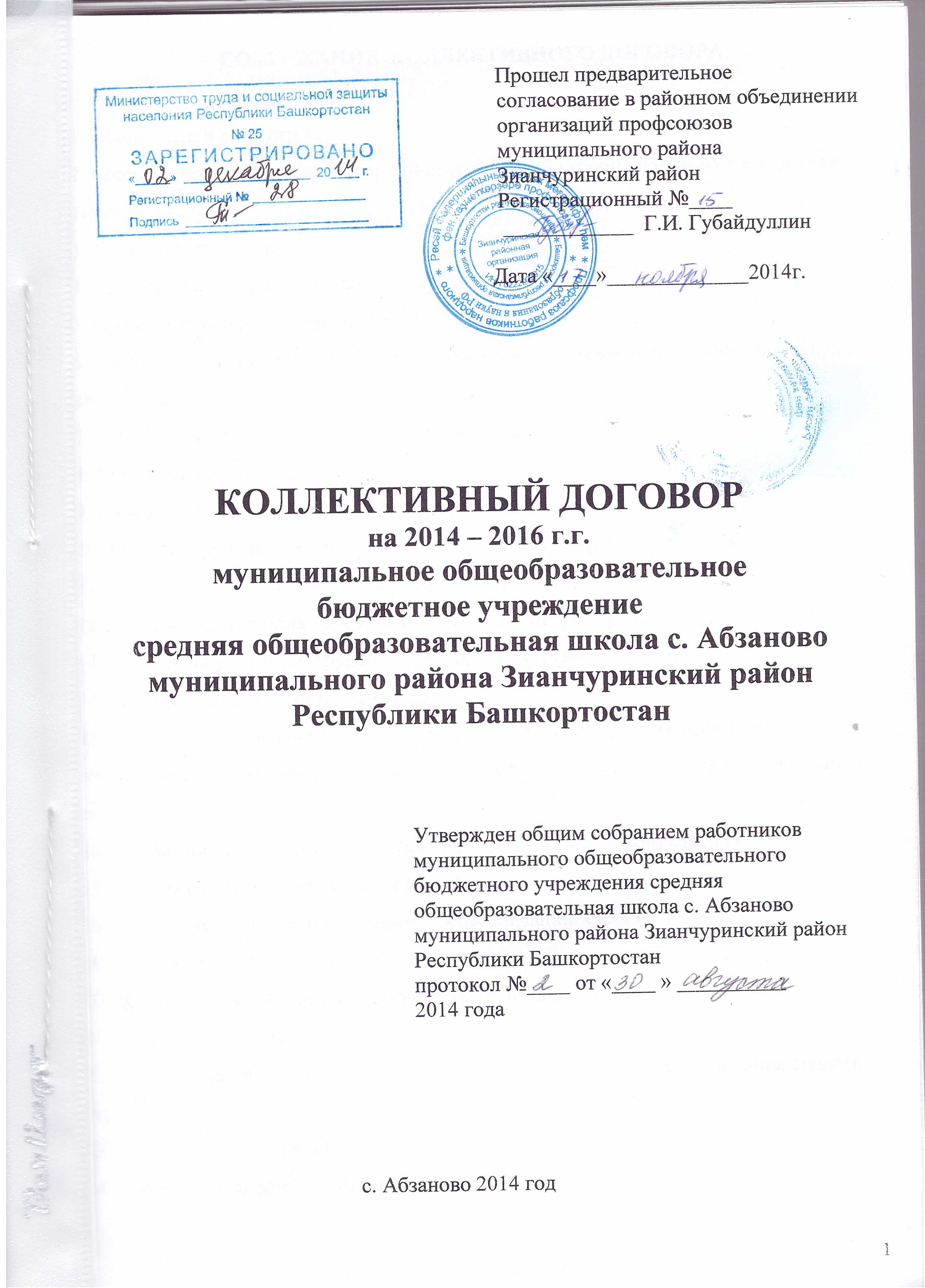 СОДЕРЖАНИЕ  КОЛЛЕКТИВНОГО ДОГОВОРА1. Общие положения стр.42. Социальное партнерство и координация действий сторон коллективного договора стр.63. Трудовые отношения стр.94. Рабочее время и время отдыха стр.105. Оплата труда и нормы труда стр.176. Содействие занятости, повышение квалификации, закрепление профессиональных кадров стр.207. Аттестация педагогических работников стр.228. Условия и охрана труда стр.269. Социальные гарантии, льготы и компенсации стр. 3010. Условия труда и социальные гарантии молодежи стр.3111. Гарантия деятельности и защита прав профсоюза стр. 3112. Контроль за выполнением коллективного договора стр. 3313. Правила внутреннего трудового распорядка стр.3414. Положение об оплате труда стр.53 15. Положение о порядке и установления иных стимулирующих выплат и премирования работников, установление персонального повышающего коэффициента стр. 8716. Положение об оказании материальной помощи работникам стр. 11117.   Положение о детском саде.   стр.11418.  Постановления Администрации о реорганизации  стр.13019.  Положение о филиале стр.13220. Постановления Администрации о реорганизации стр.16621.  Лицензия стр. 17222. Соглашение (план мероприятий) по охране труда и сметы расходования средств стр.18123. Типовые нормы стр. 18424.  Примерная форма трудового договора стр. 18625. Перечень производств (работ) с тяжелыми и вредными условиями труда, за работу в которых работники имеют право на доплаты за условия труда стр.19026. Приказ об охране труда и соблюдении правил техники безопасности стр.19327. Составы комиссии по охране труда  стр.19628.  Состав комиссии по  трудовым спорам стр.19728. Штатное расписание стр. 198 29. График отпусков стр. 2001. Общие положения1.1. Настоящий коллективный договор заключен между работодателем и работниками и является правовым актом, регулирующим социально-трудовые отношения в МОБУ СОШ  с. Абзаново.1.2. Коллективный договор заключен в соответствии с Трудовым кодексом РФ (далее – ТК РФ), иными законодательными и нормативными правовыми актами с целью определения взаимных обязательств работников и работодателя по защите социально-трудовых прав и профессиональных интересов работников образовательного учреждения (далее - учреждение) и установлению дополнительных социально-экономических, правовых и профессиональных гарантий, льгот и преимуществ для работников, а также по созданию более благоприятных условий труда по сравнению с установленными законами, иными нормативными правовыми актами, Отраслевым соглашением между Башкирским рескомом Профсоюза работников народного образования и науки РФ и Министерством образования Республики Башкортостан на 2009-2011 годы. 1.3. Сторонами коллективного договора являются: работники учреждения, являющиеся членами Профсоюза работников народного образования и науки РФ (далее – профсоюз), в лице их представителя – выборного органа первичной профсоюзной организации (далее – профком); работодатель в лице его представителя – директора  Г.М. Тимербулатовой (далее - работодатель). 1.4. Работники, не являющиеся членами Профсоюза, имеют право уполномочить профком представлять их интересы во взаимоотношениях с работодателем (ст. ст. 30, 31 ТК РФ).1.5. Действие настоящего коллективного договора распространяется на всех работников учреждения.1.6. Стороны договорились, что текст коллективного договора должен быть доведен работодателем до сведения работников в течение 3 дней после его подписания.1.7. Коллективный договор сохраняет свое действие в случае изменения наименования учреждения, расторжения трудового договора с руководителем учреждения.1.8. При реорганизации (слиянии, присоединении, разделении, выделении, преобразовании) учреждения коллективный договор сохраняет свое действие в течение всего срока его действия или до внесения в него изменений, дополнений.1.9. При смене формы собственности учреждения коллективный договор сохраняет свое действие в течение трех месяцев со дня перехода прав собственности.1.10. При ликвидации учреждения коллективный договор сохраняет свое действие в течение всего срока проведения ликвидации.1.11. В течение срока действия коллективного договора ни одна из сторон не вправе прекратить в одностороннем порядке выполнение принятых на себя обязательств.1.12. В течение срока действия коллективного договора стороны вправе вносить в него дополнения и изменения на основе взаимной договоренности в порядке, установленном ТК РФ.1.13. Пересмотр обязательств настоящего договора не может приводить к снижению уровня социально-экономического положения работников учреждения.1.14. Все спорные вопросы по толкованию и реализации положений коллективного договора решаются сторонами.1.15. В соответствии с действующим законодательством стороны несут ответственность за уклонение от участия в переговорах, нарушение или невыполнение обязательств, принятых в соответствии с коллективным договором, другие противоправные действия (бездействия). 1.16. Стороны совместно осуществляют анализ выполнения коллективного договора. Ежегодно не позднее 15 января анализ его выполнения, предложения по совершенствованию работы по коллективно-договорному регулированию социально-трудовых отношений с работниками направляются в орган управления образованием и выборный профсоюзный орган территориальной профсоюзной организации.1.17.   Стороны  не реже двух раз в год информируют работников, их представителей о выполнении коллективных договоров, соглашений, о результатах финансово-экономической деятельности организации, представляют Сторонам информацию о предстоящей реорганизации, реформировании, перепрофилировании или ликвидации организации. 1.18. Настоящий договор вступает в силу с момента его подписания сторонами и действует в течении 3-х лет.1.19. Стороны имеют право продлить действие коллективного договора на срок до трех лет.2. Социальное партнерство и координация действийсторон коллективного договора2.1. В целях развития социального партнерства стороны обязуются:1) Строить свои взаимоотношения на основе принципов социального партнерства, коллективно-договорного регулирования социально-трудовых отношений, соблюдать определенные настоящим договором обязательства и договоренности.2) Проводить взаимные консультации (переговоры) по вопросам регулирования трудовых и иных связанных с ними отношений, обеспечения гарантий социально-трудовых прав работников учреждения, совершенствования локальной нормативной правовой базы и другим социально значимым вопросам. 3) Содействовать реализации принципа государственно-общественного управления образованием. 4) Обеспечивать участие представителей другой стороны коллективного договора в работе своих руководящих органов при рассмотрении вопросов, связанных с содержанием коллективного договора и его выполнением; предоставлять другой стороне полную, достоверную и своевременную информацию о принимаемых решениях, затрагивающих социально-трудовые права и профессиональные интересы работников.5) Использовать возможности переговорного процесса с целью учета интересов сторон, предотвращения коллективных трудовых споров и социальной напряженности в коллективе работников учреждения. 2.2. Стороны согласились, что работодатель заключает коллективный договор с профкомом как представителем работников, обеспечивает исполнение действующего в РФ и РБ законодательства и не реже двух раз в год отчитывается перед работниками об их выполнении. 2.3. Работодатель:1) Предоставляет профкому по его запросу информацию о численности, составе работников, системе оплаты труда, объеме задолженности по выплате заработной платы, показателях по условиям и охране труда, планированию и проведению мероприятий по массовому сокращению численности (штатов) работников и другую информацию в сфере социально-трудовых прав работников. 2) Обеспечивает учет мнения профкома при:- установлении либо изменении условий оплаты труда и иных условий в сфере социально-трудовых отношений;- подготовке предложений по изменению типа образовательного учреждения, в том числе на автономное учреждение. 2.4. Профком:1) Способствует реализации настоящего коллективного договора, снижению социальной напряженности в трудовом коллективе, укреплению трудовой дисциплины, строит свои взаимоотношения с работодателем на принципах социального партнерства; разъясняет работникам положения коллективного договора. 2) Представляет, выражает и защищает правовые, экономические и профессиональные интересы работников – членов Профсоюза учреждения в муниципальных и других органах за счет средств профсоюза, в комиссии по трудовым спорам и суде.Представляет во взаимоотношениях с работодателем интересы работников, не являющихся членами Профсоюза, в случае, если они уполномочили профком представлять их интересы и перечисляют ежемесячно денежные средства из заработной платы на счет первичной профсоюзной организации. 3) В соответствии с трудовым законодательством осуществляет контроль за выполнением работодателем норм трудового права.4) Выступает инициатором начала переговоров по заключению коллективного договора на новый срок за три месяца до окончания срока его действия.5) Оказывает членам Профсоюза помощь в вопросах применения трудового законодательства, разрешения индивидуальных и коллективных трудовых споров.6) Содействует предотвращению в учреждении коллективных трудовых споров при выполнении обязательств, включенных в настоящий коллективный договор.7) Организует правовой всеобуч для работников учреждения. 8) Осуществляет контроль за правильностью расходования фонда оплаты труда, фонда стимулирования, экономии заработной платы, внебюджетных средств и др.9) Осуществляет контроль за правильностью ведения и хранения трудовых книжек работников, за своевременностью внесения в них записей, в том числе при присвоении квалификационных категорий по результатам аттестации работников.10) Направляет учредителю (собственнику) учреждения заявление о нарушении руководителем учреждения, его заместителями законов и иных нормативных актов о труде, условий коллективного договора, соглашений с требованием о применении мер дисциплинарного взыскания (ст. 195 ТК РФ).11) Осуществляет совместно с комиссией по социальному страхованию контроль за своевременным назначением и выплатой работникам пособий по обязательному социальному страхованию. 12) Участвует совместно с райкомом Профсоюза в организации летнего оздоровления детей работников учреждения и обеспечения их новогодними подарками.13) Осуществляет контроль за правильностью и своевременностью предоставления работникам отпусков и их оплаты. 14) Совместно с работодателем обеспечивает регистрацию работников в системе персонифицированного учета в системе государственного пенсионного страхования. Контролирует своевременность представления работодателем в пенсионные органы достоверных сведений о заработке и страховых взносах работников.15) Оказывает ежегодно материальную помощь членам Профсоюза согласно положению о доплатах, надбавках, премировании, оказании материальной помощи в учреждениях образования.16) Организует культурно-массовую и физкультурно-оздоровительную работу в учреждении.2.5. Стороны добиваются недопущения и незамедлительного устранения нарушений установленного законодательством порядка изменения типа образовательного учреждения на основе принципов добровольности и коллегиальности при принятии решений об изменении типа учреждения, включая принятие изменений в устав учреждения в связи с изменением типа учреждения на общем собрании (конференции) работников, порядка участия представителей работников в управлении автономным учреждением, а также порядка регулирования трудовых отношений.2.6. Стороны договорились, что решения, касающиеся вопросов заработной платы, изменения порядка и условий оплаты труда, тарификации, премирования, установления компенсационных и стимулирующих выплат (в том числе персональных повышающих коэффициентов) работникам учреждения принимаются совместно с профкомом; аттестация работников проводится при участии представителей профкома в составе аттестационной комиссии.2.7. Перечень локальных нормативных актов, содержащих нормы трудового права, при принятии которых работодатель учитывает мнение (принимает по согласованию) профкома 1) правила внутреннего трудового распорядка;2) положение об оплате труда работников;3) соглашение по охране труда;4) положение о порядке установления стимулирующих выплат и распределении фонда стимулирования;5) положение о премировании работников;6) положение об оказании материальной помощи работникам.3. Трудовые отношения3.1. Стороны подтверждают:1) В соответствии с законом РБ «Об образовании» для работников учреждения работодателем является данное образовательное учреждение. 2) Трудовой договор с работником заключается с испытательным сроком на 3, 6, 12 месяцев, на учебный год в письменной форме.Заключение срочного трудового договора допускается в случаях, когда трудовые отношения не могут быть установлены на неопределенный срок с учетом характера предстоящей работы, условий ее выполнения или интересов работника, а также в случаях, предусмотренных законодательством. При заключении срочного трудового договора работодатель обязан указать обстоятельства, послужившие основанием для его заключения.Условия трудового договора, ухудшающие положение работников по сравнению с трудовым законодательством, Республиканским отраслевым соглашением, территориальным соглашением, настоящим коллективным договором, являются недействительными. До подписания трудового договора работодатель обязан ознакомить работника под роспись с Уставом учреждения, правилами внутреннего трудового распорядка, коллективным договором, локальными нормативными актами, непосредственно связанными с трудовой деятельностью работника. 3) Системы оплаты труда, включая размеры тарифных ставок, окладов (должностных окладов), доплат и надбавок компенсационного характера, системы доплат и надбавок стимулирующего характера и системы премирования устанавливаются коллективными договорами, соглашениями, локальными нормативными актами в соответствии с трудовым законодательством и иными нормативными правовыми актами, содержащими нормы трудового права. Принимаются локальные нормативные акты, устанавливающие системы оплаты труда, с учетом мнения профсоюзного комитета (представительного органа работников). Условия трудового договора могут быть изменены только по соглашению сторон и в письменной форме (ст.72 ТК РФ). 4) Испытание при приёме на работу, помимо лиц, указанных в ст.70 ТК РФ, не устанавливается для педагогических работников, имеющих действующую квалификационную категорию. 5) Руководитель учреждения в срок не менее чем за два месяца наряду с работниками ставит в известность профком об организационных или технологических изменениях условий труда, если они влекут за собой изменение обязательных условий трудовых договоров работников.6) Расторжение трудового договора с работником - членом Профсоюза, по инициативе работодателя по основаниям, предусмотренным ст. ст. ТК РФ:81: п.п. 2, 5, 6(а), 7, 8, 10; 84 п.3; 336 п.п. 1, 2, производится с учетом мотивированного мнения профкома.4. Рабочее время и время отдыха4.1. Стороны при регулировании вопросов рабочего времени и времени отдыха работников исходят из того, что:1) В соответствии с законодательством Российской Федерации для педагогических работников учреждений образования устанавливается сокращенная продолжительность рабочего времени – не более 36 часов в неделю за одну ставку заработной платы (должностного оклада). В зависимости от должности и (или) специальности педагогических работников с учетом особенностей их труда конкретная продолжительность рабочего времени (норма часов педагогической работы за ставку заработной платы) регулируется постановлением Правительства РФ от 3 апреля . № 191 «О продолжительности рабочего времени (норме часов педагогической работы за ставку заработной платы) педагогических работников образовательных учреждений». 2) Рабочее время, состоящее при выполнении должностных обязанностей из нормируемой его части и части рабочего времени, не имеющей четких границ, устанавливается правилами внутреннего трудового распорядка учреждения (ст.91 ТК РФ), графиком сменности, утверждаемыми работодателем с учетом мнения (по согласованию) профкома, настоящим коллективным договором, иными локальными актами и личными планами работников. 3) Для руководящих работников, работников из числа административно-хозяйственного, учебно-вспомогательного и обслуживающего персонала учреждения (за исключением женщин, работающих в сельской местности -36ч) устанавливается нормальная продолжительность рабочего времени - 40 часов в неделю.4) Учебная нагрузка на новый учебный год учителей и других работников, ведущих преподавательскую работу помимо основной работы, устанавливается руководителем учреждения с учетом мнения (по согласованию) профкома. Эта работа завершается до окончания учебного года и ухода работников в отпуск для определения классов и учебной нагрузки в новом учебном году.Руководитель должен ознакомить педагогических работников до ухода в очередной отпуск с их учебной нагрузкой на новый учебный год в письменном виде.5) При установлении учителям, для которых данное учреждение является местом основной работы, учебной нагрузки на новый учебный год, как правило, сохраняется ее объем и преемственность преподавания предметов в классах. Объем учебной нагрузки, установленный учителям в начале учебного года, не может быть уменьшен по инициативе администрации в текущем учебном году, а также при установлении ее на следующий учебный год, за исключением случаев, указанных в п.9 настоящего раздела. Объем учебной нагрузки учителей больше или меньше нормы часов за ставку заработной платы устанавливается только с их письменного согласия.6) Предоставление преподавательской работы лицам, выполняющим ее помимо основной работы в этом же образовательном учреждении (включая руководителей), а также педагогическим, руководящим и иным работникам других образовательных учреждений, работникам предприятий, учреждений, организаций (включая работников органов управления образованием и методических кабинетов) осуществляется с учетом мнения профкома и при условии, если учителя, для которых данное образовательное учреждение является местом основной работы, обеспечены преподавательской работой по своей специальности в объеме не менее чем на ставку заработной платы.7) Учебная нагрузка педагогическим работникам, находящимся к началу учебного года в отпуске по уходу за ребенком до достижения им возраста трех лет либо ином отпуске, устанавливается при распределении ее на очередной учебный год на общих основаниях, а затем передается для выполнения другим учителям на период нахождения указанных работников в соответствующих отпусках.8) Учебная нагрузка на выходные и нерабочие праздничные дни не планируется.9) Уменьшение или увеличение учебной нагрузки учителя в течение учебного года по сравнению с учебной нагрузкой, оговоренной в трудовом договоре или приказе руководителя учреждения, возможны только:а) по взаимному согласию сторон;б) по инициативе работодателя в случаях:- уменьшения количества часов по учебным планам и программам, сокращения количества классов (групп) (п. 66 Типового положения об общеобразовательном учреждении);- временного увеличения объема учебной нагрузки в связи с производственной необходимостью для замещения временно отсутствующего работника (продолжительность выполнения работником без его согласия увеличенной учебной нагрузки в таком случае не может превышать одного месяца в течение календарного года);- восстановления (по решению суда) на работе учителя, ранее выполнявшего эту учебную нагрузку;- возвращения на работу женщины, прервавшей отпуск по уходу за ребенком до достижения им возраста трех лет, или после окончания этого отпуска.В указанных в подпункте «б» случаях для изменения учебной нагрузки по инициативе работодателя согласие работника не требуется.10) В учреждении неполный рабочий день или неполная рабочая неделя устанавливаются в следующих случаях:-по просьбе беременной женщины- одного из родителей (опекуна, попечителя), имеющего ребенка в возрасте до четырнадцати лет (ребенка-инвалида в возрасте до восемнадцати лет)- лица, осуществляющего уход за больным членом семьи в соответствии с медицинским заключением, выданным в порядке, установленном федеральными законами и иными нормативными правовыми актами Российской Федерации.При работе на условиях неполного рабочего времени оплата труда работника производится пропорционально отработанному им времени или в зависимости от выполненного им объема работ.Работа на условиях неполного рабочего времени не влечет для работников каких-либо ограничений продолжительности ежегодного основного оплачиваемого отпуска, исчисления трудового стажа и других трудовых прав (ст93 ТК РФ)Одному из родителей (опекуну, попечителю) для ухода за детьми-инвалидами по его письменному заявлению предоставляются четыре дополнительных оплачиваемых выходных дня в месяц,( ч1.ст 262 ТК РФ)11) Составление расписания уроков осуществляется с учетом рационального использования рабочего времени учителя, не допускающего перерывов между занятиями (не более 2 «окон» в неделю). При наличии таких перерывов учителям предусматривается компенсация в зависимости от длительности перерывов в виде доплаты в порядке и условиях, предусмотренных Положением об оплате труда. Учителям, имеющих менее 18часов предоставляется один свободный день в неделю для методической работы и повышения квалификации.12) Часы, свободные от проведения занятий, дежурств, участия во внеурочных мероприятиях, предусмотренных планом учреждения, правилами внутреннего трудового распорядка и другими локальными актами (заседания педагогического совета, родительские собрания и т.п.), учитель вправе использовать по своему усмотрению.13) Работа в выходные и нерабочие праздничные дни запрещена. Привлечение работников учреждения к работе в выходные и нерабочие праздничные дни допускается только в случаях, предусмотренных ст.113 ТК РФ, с их письменного согласия по письменному распоряжению работодателя.Работа в выходной и нерабочий праздничный день оплачивается в двойном размере в порядке, предусмотренном ст.153 ТК РФ. По желанию работника ему может быть предоставлен другой день отдыха. В этом случае работа в нерабочий праздничный день оплачивается в одинарном размере, а день отдыха оплате не подлежит. 14) Привлечение работников учреждения к выполнению работы, не предусмотренной Уставом учреждения, Правилами внутреннего трудового распорядка учреждения, должностными обязанностями, допускается только по письменному распоряжению работодателя с письменного согласия работника и с дополнительной оплатой в порядке, предусмотренном Положением об оплате труда. 15) Время осенних, зимних и весенних каникул, а также время летних каникул, не совпадающее с очередным отпуском, является рабочим временем педагогических и других работников учреждения.В эти периоды педагогические работники привлекаются работодателем к педагогической и организационной работе в пределах времени, не превышающего их учебной нагрузки до начала каникул. График работы в каникулы утверждается приказом руководителя.Для педагогических работников в каникулярное время, не совпадающее с очередным отпуском, может быть, с их согласия, установлен суммированный учет рабочего времени в пределах месяца.16) В каникулярное время учебно-вспомогательный и обслуживающий персонал привлекается к выполнению хозяйственных работ, не требующих специальных знаний (мелкий ремонт, работа на территории, охрана учреждения и др.), в пределах установленного им рабочего времени. 17) Женщинам, работающим в сельской местности в режиме 40-часовой рабочей недели, устанавливается 36-часовая рабочая неделя. При этом заработная плата выплачивается в том же размере, что и при полной продолжительности еженедельной работы (40 часов).4.2. Стороны подтверждают:1) Предоставление ежегодных основного и дополнительных оплачиваемых отпусков осуществляется, как правило, по окончании учебного года в летний период в соответствии с графиком отпусков, утверждаемым работодателем по согласованию с профкомом не позднее чем за две недели до наступления календарного года с учетом необходимости обеспечения нормальной работы учреждения и благоприятных условий для отдыха работников.Разделение отпуска, предоставление отпуска по частям, перенос отпуска полностью или частично на другой год работодателем может осуществляться с согласия работника и профкома.Отзыв работника из отпуска осуществляется по письменному распоряжению работодателя только с согласия работника и выборного профсоюзного органа. По соглашению сторон трудового договора, а также при наличии финансовых возможностей денежные суммы, приходящиеся на часть неиспользованного отпуска, превышающую 28 календарных дней, могут быть предоставлены в виде компенсации за неиспользованный отпуск. Оплата отпуска производится не позднее чем за три дня до его начала.Ежегодный отпуск переносится на другой срок по соглашению между работником и работодателем в случаях, предусмотренных законодательством, в том числе, если работнику своевременно не была произведена оплата за время этого отпуска либо работник был предупрежден о времени начала отпуска позднее чем за две недели до его начала. При этом работник имеет право выбора новой даты начала отпуска.График отпусков составляется на каждый календарный год и доводится до сведения всех работников.2) В случае предоставления педагогическим работникам ежегодного отпуска за первый год работы до истечения шести месяцев работы его продолжительность должна соответствовать установленной для этих должностей продолжительности отпуска и оплачиваться в полном объёме.Исчисление продолжительности отпуска пропорционально проработанному времени допускается только в случае выплаты денежной компенсации при увольнении работника. Педагогическим работникам, проработавшим в учебном году не менее 10 месяцев, денежная компенсация за неиспользованный отпуск выплачивается исходя из установленной продолжительности отпуска. 3) Педагогическим работникам учреждения в соответствии со ст. 56 закона РБ «Об образовании» предоставляется по их заявлению длительный отпуск сроком до одного года не реже чем через каждые 10 лет непрерывной преподавательской работы.Порядок и условия предоставления длительного отпуска определяются учредителем и (или) уставом образовательного учреждения. 4.3. Работодатель обязан на основании письменного заявления работника предоставить отпуск без сохранения заработной платы:- участникам Великой Отечественной войны - до 35 календарных дней в году;- работающим пенсионерам по старости (по возрасту) - до 14 календарных дней в году;- родителям и женам (мужьям) военнослужащих, сотрудников органов внутренних дел, федеральной противопожарной службы, органов по контролю за оборотом наркотических средств и психотропных веществ, таможенных органов, сотрудников учреждений и органов уголовно-исполнительной системы, погибших или умерших вследствие ранения, контузии или увечья, полученных при исполнении обязанностей военной службы (службы), либо вследствие заболевания, связанного с прохождением военной службы (службы), - до 14 календарных дней в году; - Одинокой матери или одинокому отцу, воспитывающим ребенка до 14 лет-до 10 дней. - работающим инвалидам - до 60 календарных дней в году; По семейным обстоятельствам и другим уважительным причинам работнику по его письменному заявлению может быть предоставлен отпуск без сохранения заработной платы, продолжительность которого определяется по соглашению между работником и работодателем. Работникам в случаях рождения ребенка, регистрации брака, смерти близких родственников - до пяти календарных дней; неосвобожденному председателю первичной профсоюзной организации 2 дня, членам профкома -1 день; при отсутствии в течение учебного года дней нетрудоспособности - 2 дня , руководителям ШМО – 2 дня, РМО, ЗМО – 1 день отпуск без сохранения зарплаты положен:
- работникам, допущенным к вступительным экзаменам в вузы, 5календарных дней (ст. 173 ТК РФ);
- работникам - слушателям подготовительных отделений вузов для сдачи выпускных экзаменов - 15 календарных дней (ст. 173 ТК РФ);
- работникам, обучающимся в аккредитованных государством вузах по очной форме обучения, для прохождения промежуточной аттестации (15 календарных дней в учебном году), для подготовки и защиты диплома и сдачи итоговых государственных экзаменов (4 месяца), для сдачи итоговых государственных экзаменов (1 месяц). (ст. 173 ТК РФ;)
- работникам, допущенным к вступительным испытаниям в аккредитованные государством образовательные учреждения среднего профессионального образования, - 10 календарных дней (ст. 174);
- работникам, обучающимся в аккредитованных образовательных учреждениях среднего профессионального образования по очной форме обучения, совмещающим учебу с работой, для прохождения промежуточной аттестации (10 календарных дней в учебном году), для подготовки и защиты дипломной работы и сдачи итоговых государственных экзаменов (2 месяца), для сдачи итоговых экзаменов (1 месяц). Об этом - ст. 174 ТК РФ; Согласно федеральному законодательству отпуск без сохранения заработка предоставляется следующим категориям работников (см. таблицу 1).Членам избирательной комиссии с правом совещательного голоса, доверенным лицам кандидата Со дня регистрации 
Центризбиркомом РФ - работникам - слушателям подготовительных отделений образовательных организаций высшего образования для прохождения итоговой аттестации - 15 календарных дней; -работникам, обучающимся по имеющим государственную аккредитацию программам бакалавриата, программам магистратуры по очной форме обучения, совмещающим получение образования с работой, для прохождения промежуточной аттестации - 15 календарных дней в учебном году, для подготовки и защиты выпускной квалификационной работы и сдачи итоговых государственных экзаменов - четыре месяца, для сдачи итоговых государственных экзаменов - один месяц. ( ст173 ТК РФ).4.4. Работодатель обеспечивает педагогическим работникам возможность отдыха и приема пищи в рабочее время одновременно с обучающимися, в том числе, в течение перерывов между занятиями (перемен). Время для отдыха и питания для других работников устанавливается Правилами внутреннего трудового распорядка и не должно быть менее 30 минут (ст.108 ТК РФ).4.5. Дежурство педагогических работников по учреждению должно начинаться не ранее чем за 20 минут до начала занятий и продолжаться не более 20 минут после их окончания.                                             Другие льготы и гарантии1. Единовременное пособие молодым специалистам.2 Оплата коммунальных услуг педагогическим работникам сельской местности производится в виде денежной компенсации  расходов, на указанные цепи через РЦСПН РБ.3.Оказание материальной помощи членам профсоюза при приобретении путевки за свой счет на санаторно-курортное лечение исходя из финансовых возможностей4. Установление Премии председателям ППО за плодотворное социальное партнерство до 20%.5. Выплата единовременного пособия женщинам, по уходу за ребенком 1,5-3 года в размере оклада при финансовой возможности (УП Республики Башкортостан №666).6. Предоставлять работникам отпуск занятым на работах с вредными и (или) опасными условиями труда в соответствии со ст. 117 ТК РФ продолжительностью 7 календарных дней.5. Оплата труда и нормы труда5.1. В целях повышения социального статуса работников образования, престижа педагогической профессии стороны договорились приоритетным направлением на период действия коллективного договора считать неуклонное повышение и улучшение условий оплаты труда работников учреждения, в том числе проведение своевременной индексации их заработной платы, осуществление мер по недопущению и ликвидации задолженности по заработной плате. 5.2. Стороны подтверждают:1) Оплата труда работников учреждения осуществляется в соответствии с законодательством Российской Федерации, Республики Башкортостан, муниципального района Зианчуринский район, в условиях реализации нормативного подушевого принципа финансирования с учетом разделения фонда оплаты труда на базовую (включая компенсационные выплаты) и стимулирующую части в зависимости от квалификации работников, сложности выполняемой работы, специфики деятельности учреждения, количества и качества затраченного труда.2) Порядок и условия оплаты труда работников, в том числе компенсационных выплат, из бюджетных и внебюджетных средств регулируются Положением об оплате труда работников МОБУ СОШ с. Абзаново, утверждаемым работодателем по согласованию с профкомом. Размеры и условия осуществления выплат стимулирующего характера устанавливаются Положением о выплатах стимулирующего характера МОБУ СОШ с. Абзаново, регламентирующим периодичность, основания для начисления и размеры стимулирующих выплат работникам, утверждаемым работодателем с учетом мнения профкома.3) Заработная плата работников учреждения (без учета премий и иных стимулирующих выплат), устанавливаемая в соответствии с отраслевой системой оплаты труда, не может быть ниже заработной платы (без учета премий и иных стимулирующих выплат), выплачиваемой до введения отраслевой системы оплаты труда, при условии сохранения объема должностных обязанностей работников и выполнения ими работ той же квалификации.4) Месячная заработная плата работника, отработавшего за этот период норму рабочего времени и выполнившего нормы труда (трудовые обязанности), не может быть ниже размера минимальной заработной платы. Месячная оплата труда работников не ниже минимальной заработной платы пропорционально отработанному времени осуществляется в рамках каждого трудового договора, в т.ч. заключенного о работе на условиях совместительства. Доплаты за совмещение профессий (должностей), расширение зоны обслуживания, увеличение объема работы или исполнение обязанностей временно отсутствующего работника без освобождения от работы, определенной трудовым договором, за сверхурочную работу в заработной плате работника при доведении ее до минимальной заработной платы не учитываются.5) Работникам (в том числе работающим по совместительству), выполняющим в учреждении наряду со своей основной работой, определенной трудовым договором, дополнительную работу по другой профессии (должности) или исполняющему обязанности временно отсутствующего работника без освобождения от своей основной работы, производятся компенсационные выплаты (доплаты) за совмещение профессий (должностей), расширение зон обслуживания, увеличение объема работы или исполнение обязанностей временно отсутствующего работника. Педагогическим работникам, имеющим квалификационную категорию, установленную по одной должности, и выполняющим работу по другой педагогической должности, по которой не установлена оплата труда с учетом имеющейся квалификационной категории, если по выполняемой работе совпадают профили работы (деятельности), в пределах выделенных средств на оплату труда учреждения.6) За работу, не входящую в должностные обязанности работников (проверка письменных работ, классное руководство, заведование кабинетами и др.), за счет фонда стимулирования устанавливаются повышающие коэффициенты, конкретный размер которых определяется Положением о выплатах стимулирующего характера.7) Выплаты по повышающим коэффициентам за квалификационную категорию (стаж педагогической работы), высшее профессиональное образование, классное руководство и проверку письменных работ являются обязательными.8) На заработную плату работников, осуществляющих работу на условиях внутреннего и внешнего совместительства, работников, замещающих отсутствующих педагогических работников, в том числе на условиях почасовой оплаты за фактически отработанное время, работников из числа административно-управленческого и учебно-вспомогательного персонала, ведущих педагогическую работу, начисляются соответствующие компенсационные и стимулирующие выплаты. 9) Оплата труда педагогических и других работников учреждения, ведущих преподавательскую работу, за время работы в период каникул производится из расчета заработной платы, установленной при тарификации.10) Экономия средств фонда оплаты труда направляется на премирование, оказание материальной помощи работникам, что фиксируется в локальных нормативных актах (положениях) учреждения. 11) Выплата заработной платы работникам в соответствии со ст.136 ТК РФ осуществляется не реже чем каждые полмесяца. Дни выдачи заработной платы – 5, 20 числа каждого месяца.12) При выплате заработной платы работодатель обязан в письменной форме извещать каждого работника о составных частях заработной платы, причитающейся ему за соответствующий период, размерах и основаниях произведенных удержаний, а также об общей денежной сумме, подлежащей выплате. Форма расчетного листка утверждается работодателем с учетом мнения профкома.13) При выплате заработной платы в расчетных листках каждого работника отражаются суммы начисленных в его пользу страховых взносов в Пенсионный фонд РФ за соответствующий период.14) В случаях коллективных трудовых споров, приведших к забастовкам, работодатель сохраняет за работниками, участвующими в забастовках, заработную плату в полном объеме15). В период отмены учебных занятий (образовательного процесса) для обучающихся (воспитанников) по санитарно-эпидемиологическим, климатическим и другим основаниям, являющимся рабочим временем педагогических и других работников учреждения, за ними сохраняется заработная плата в установленном порядке.16) Наполняемость классов, групп, установленная Типовым положением № 919 от 23 декабря 2002 года с учетом санитарных правил и норм, является для педагогических работников предельной нормой обслуживания в конкретном классе, группе, за часы работы, в которых оплата осуществляется исходя из установленной ставки заработной платы. За превышение количества обучающихся, воспитанников в классе, группе устанавливается соответствующая доплата, как это предусмотрено при расширении зоны обслуживания или увеличении объема выполняемой работы. Размер такой доплаты определяется приказом руководителя с учетом мнения профкома в соответствии с Положением об оплате труда работников учреждения.17) Устанавливается в коллективном договоре размер выплачиваемой работнику денежной компенсации при нарушении установленного срока выплаты заработной платы, оплаты отпуска, выплат при увольнении и других выплат, причитающихся работнику, не ниже одной трехсотой действующей в это время ставки рефинансирования Центрального банка Российской Федерации от невыплаченных в срок сумм за каждый день задержки и обеспечивают ее выплату одновременно с выплатой задержанной заработной платы. 6. Содействие занятости, повышение квалификации изакрепление профессиональных кадров6.1. Стороны содействуют проведению государственной политики в области занятости, повышения квалификации работников, оказания эффективной помощи молодым специалистам в профессиональной и социальной адаптации. 6.2. Работодатель обязуется:1) Уведомлять профком в письменной форме о сокращении численности или штата работников не позднее чем за два месяца до его начала, а в случаях, которые могут повлечь массовое высвобождение, не позднее чем за три месяца до его начала (ст.82 ТК РФ).Уведомление должно содержать проекты приказов о сокращении численности или штатов, список сокращаемых должностей и работников, перечень вакансий, предполагаемые варианты трудоустройства.2) Увольнение членов Профсоюза по инициативе работодателя в связи с ликвидацией учреждения (п. 1 ст. 81 ТК РФ) и сокращением численности или штата (п. 2 ст. 81 ТК РФ), в том числе в связи с проведением оптимизационных мероприятий, производить с учетом мнения (с предварительного согласия) профкома (ст.82 ТК РФ).6.3. Стороны договорились:1) В связи с оптимизацией штатов принимать меры по переподготовке и трудоустройству высвобождаемых работников. 2) Разрабатывать меры, предупреждающие массовое сокращение численности работников учреждения.При проведении структурных преобразований в учреждении не допускаются массовые сокращения работников, принимаются опережающие меры по трудоустройству высвобождаемых работников. Массовым высвобождением работников в отрасли считается увольнение 10 и более процентов работников в течение 90 календарных дней.6.4. Стороны подтверждают:1) Штатное расписание учреждения ежегодно утверждается руководителем. Численный и профессиональный состав работников учреждения должен быть достаточным для гарантированного выполнения функций, задач, объемов работы учреждения.2) Переподготовка и повышение квалификации педагогических работников осуществляется 1 раз в 5 лет за счет средств учреждения.3) Не допускается сокращение работников предпенсионного возраста (за два года до наступления общеустановленного пенсионного возраста), а в случае увольнения по этому основанию - с обязательным уведомлением об этом территориального органа занятости не менее чем за 2 месяца.4) При сокращении численности или штата работников и при равной производительности труда и квалификации преимущественное право на оставление на работе наряду с основаниями, установленными частью 2 ст.179 ТК РФ, имеют работники:- имеющие более длительный стаж работы в данном учреждении;- имеющие почетные звания, удостоенные ведомственными знаками отличия и Почетными грамотами;- применяющие инновационные методы работы;-совмещающие работу с обучением, если обучение (профессиональная подготовка, переподготовка, повышение квалификации) обусловлено заключением дополнительного договора между работником и работодателем или является условием трудового договора;- которым до наступления права на получение пенсии (по любым основаниям) осталось менее трех лет;- одинокие матери и отцы, воспитывающие детей до 16 лет;-неосвобожденные председатели первичных профсоюзных организаций;- молодые специалисты, имеющие трудовой стаж менее одного года.6.5. При проведении аттестации педагогических и руководящих работников в соответствии с Положением о порядке аттестации педагогических и руководящих работников государственных и муниципальных образовательных учреждений, утвержденным приказом Министерства образования РФ от 26.03.2010года № 209, сохраняются:- принцип добровольности прохождения аттестации;- бесплатность прохождения аттестации для работников учреждения.Предусматриваются особые формы прохождения аттестации для отдельных категорий работников.7. Аттестация педагогических работников7.1 Аттестация педагогических работников производится Отраслевым соглашением между Башкирским рескомом Профсоюза работников народного образования и науки Российской Федерации и Министерством образования Республики Башкортостан на 2012-2014 годы.7.2 В соответствии с Отраслевым соглашением между Башкирским рескомом Профсоюза работников народного образования и науки Российской Федерации и Министерством образования Республики Башкортостан на 2012-2014 годы освобождаются от оценки уровня профессиональной компетентности по совокупности педагогических достижений следующие педагогические работники: 1) Награжденные:- государственными наградами - орденами и медалями, почётными званиями со значением «Народный», «Заслуженный», полученными за педагогическую деятельность;- отраслевыми наградами: значком «Отличник народного просвещения», «Отличник образования РБ», нагрудным знаком «Почетный работник общего (начального профессионального, среднего профессионального) образования РФ»;- грамотой Президента РБ;- наградами иных ведомств за работу, совпадающую с профилем педагогической деятельности.2) Победители и лауреаты:- республиканского и всероссийского конкурсов профессионального мастерства «Учитель года», «Воспитатель года», «Сердце отдаю детям» и др.;- конкурса лучших учителей в рамках реализации приоритетного национального проекта «Образование», ставшие победителями в межаттестационный период.7.3. Освобождаются от экспертной оценки продуктивности (результативности) профессиональной деятельности (открытые уроки, занятия, мероприятия) педагогические работники, аттестуемые во время нахождения в декретных отпусках, отпусках по уходу за ребенком до достижения им возраста трех лет. Аттестация этих работников осуществляется с учетом результатов их деятельности, полученных до ухода в указанные отпуска.7.4. При оценке продуктивности (результативности) профессиональной деятельности педагогических работников учитывается социально-значимая общественная (профсоюзная) работа и соответствующие награды за эту работу. Информация указывается в заявлении (портфолио) работника.7.5. Результаты аттестации педагогического работника на квалификационную категорию, присвоенную по одной из педагогических должностей, могут учитываться в течение срока их действия для установления оплаты труда по другим педагогическим должностям при условии совпадения должностных обязанностей, учебных программ, профилей работы (деятельности) в пределах финансовых средств учреждений, направляемых на оплату труда, в следующих случаях:7.6. Установление оплаты труда педагогическому работнику в случае истечения срока действия его квалификационной категории осуществляется с учетом результатов аттестации в период:- длительной нетрудоспособности,- отпуска по уходу за ребенком до достижения им возраста 3-х лет,- длительной командировки на работу по специальности в российские образовательные учреждения за рубежом, - отпуска сроком до 1 года в соответствии с п. 5. ст. 55 Закона РФ «Об образовании», п. 5 ст. 56 Закона РБ «Об образовании»,- службы в Вооруженных Силах Российской Федерации,- за год до наступления пенсионного возраста. Оплата труда педагогических работников в перечисленных случаях ежегодно устанавливается приказом руководителя учреждения с учетом мнения профкома на срок на один год .7.7. В целях защиты интересов педагогических работников:1) График проведения аттестации для лиц, имеющих квалификационную категорию, должен учитывать срок ее действия с тем, чтобы решение могло быть принято аттестационной комиссией до истечения срока действия ранее присвоенной квалификационной категории.2) По письменному заявлению работника в случаях его временной нетрудоспособности в период прохождения им аттестации, нахождения в командировке или другим уважительным причинам продолжительность его аттестации может быть увеличена на период его отсутствия по уважительной причине. 3) Руководитель:- письменно предупреждает работника об истечении срока действия квалификационной категории не позднее, чем за 3 месяца;- осуществляет подготовку представления на педагогического работника для аттестации с целью подтверждения соответствия занимаемой должности с учетом мотивированного мнения профкома- направляет педагогического работника на курсы повышения квалификации (переподготовку) в случае его признания в результате аттестации не соответствующим занимаемой должности, а также предоставляет по возможности другую имеющуюся работу, которую работник может выполнять. 4) Сроки представления педагогических работников для прохождения ими аттестации с целью подтверждения соответствия занимаемой должности определяются руководителем с учетом мотивированного мнения профкома. 5) Представление в аттестационной комиссии интересов педагогических работников (членов Профсоюза) при аттестации на подтверждение соответствия занимаемой должности, которая может послужить основанием для увольнения работников, может осуществляться представителем рескома Профсоюза при делегировании ему этих полномочий профкомом учреждения. 6) В случае истечения срока действия высшей квалификационной категории педагогические работники вправе обратиться в аттестационную комиссию с заявлением о проведении аттестации для установления соответствия уровня их квалификации требованиям, предъявляемым к высшей квалификационной категории как по занимаемой должности, так по иной педагогической должности, по которой совпадают профиль преподаваемых предметов( курсов , дисциплин) или профиль деятельности .7) Педагогические работники имеющие первую квалификационную категорию, через два года после его установления вправе обратиться в аттестационную комиссию с заявлением о проведении аттестации для установления соответствия уровня их квалификации требованиям, предъявляемым к высшей квалификационной категории как по занимаемой должности, так по иной педагогической должности, по которой совпадают профиль преподаваемых предметов( курсов , дисциплин) или профиль деятельности.Основание: Отраслевое соглашение между Башкирским рескомом Профсоюза работников народного образования и науки Российской Федерации и Министерством образования Республики Башкортостан № 2 от 14.02.2012г.Статья 49 ТК РФп 1.6.     8. Условия и охрана труда8.1. Работодатель:1) Знакомит работников при приеме на работу с требованиями охраны труда.2) Осуществляет управление охраной труда совместно с профсоюзной организацией. Предоставляют уполномоченным профкомов по охране труда свободное от работы время не менее 2 часов в неделю для выполнения возложенных на них обязанностей с сохранением среднего заработка, проводят совместно с профсоюзным комитетом их обучение и проверку знаний по охране труда с выдачей соответствующего удостоверения, предусматривают в коллективном договоре меры материального стимулирования их работы по предупреждению несчастных случаев и профессиональных заболеваний на производстве. 3) На каждом рабочем месте обеспечивает условия труда, соответствующие требованиям нормативных документов по охране труда.4) Совместно с профкомом разрабатывает ежегодное соглашение по охране труда, включающее организационные и технические мероприятия по охране труда, затраты на выполнение каждого мероприятия, срок его выполнения, должностное лицо, ответственное за его выполнение.5) Своевременно проводит обучение, инструктаж и проверку знаний по охране труда работников учреждения.6) В установленном порядке проводит расследование несчастных случаев с работниками. . Возмещает вред, причиненный жизни и здоровью работника в результате несчастного случая или профессионального заболевания при исполнении им своих трудовых обязанностей, сверх выплат, предусмотренных законодательством, на условиях, установленных коллективным договором. 7) Возмещают в случае смерти работника в результате несчастного случая, связанного с производством, а также смерти инвалида труда, наступившей вследствие трудового увечья либо профессионального заболевания, на условиях, установленных коллективным договором, расходы на погребение сверх расходов, установленных законодательством. 8) Предусматривает в коллективных договорах и соглашениях повышенные по сравнению с установленными законодательством размерами компенсации за работу на тяжелых работах и работах с вредными и (или) опасными условиями труда. 9) Создает условия уполномоченным по охране труда для осуществления контроля за состоянием охраны труда на рабочих местах, за возмещением вреда, причиненного здоровью работников, а также для участия в комиссиях по расследованию причин производственного травматизма.  10) Выполняет в установленные сроки мероприятия по улучшению условий и охраны труда.11) Обеспечивает проведение замеров сопротивления изоляции и заземления электрооборудования и компьютеров.12) Обеспечивает установленный санитарными нормами тепловой режим в помещениях.При понижении С и ниже (ГОСТ 12.1005-88)температуры до 17 во время отопительного сезона по представлению профкома переводит работников на сокращенный рабочий день с сохранением заработной платы. При снижении температуры до  С и ниже в14 помещении занятия прекращаются.13) Информирует работников (под роспись) об условиях и охране труда на их рабочих местах, полагающихся им компенсациях и средствах индивидуальной защиты.14) Обеспечивает нормативными документами по охране труда, инструкциями по охране труда, журналами инструктажа ответственного за состояние охраны труда учреждения.15) Обеспечивает санитарно-бытовое и лечебно-профилактическое обслуживание работников в соответствии с требованиями охраны труда.16) Обеспечивает за счет средств учреждения прохождение работниками обязательных предварительных (при поступлении на работу), регулярных (в течение трудовой деятельности) медицинских осмотров, профессиональной гигиенической подготовки и аттестации, выдачу работникам личных медицинских книжек, внеочередных медицинских осмотров (обследований) работников по их просьбам в соответствии с медицинскими рекомендациями с сохранением за ними места работы и среднего заработка на время прохождения указанных медицинских осмотров. Предоставляет работникам 2 оплачиваемых рабочих дня (1 раз в год) для прохождения профилактического медицинского осмотра.17) Организует санитарно-бытовое обеспечение , профилактическую санитарно-просветительскую работу, проведение предварительных и периодических медицинских осмотров, в том числе направленных на выявление наркозависимых лиц, работающих на предприятиях, связанных с опасным производством и обеспечением жизнедеятельности населения. 12.1. Содействует в распространении и продвижении Рекомендации Международной организации труда 2010 года о ВИЧ/СПИДе и сфере труда(200);12.2. Включает мероприятия по поддержанию здоровья на рабочем месте и профилактике ВИЧ/СПИДа в планы по реализации соглашений о социальном партнёрстве в коллективные договоры.12.3. Содействует распространению практического опыта Международной организации труда по вопросам ВИЧ/СПИДа на рабочих местах в ОУ.12.4.Обеспечивает обмен информацией о предпринимаемых действиях, подходах, методических и информационных технологиях профилактики ВИЧ- инфекции на рабочих местах, используя собственные существующие ресурсы, в том числе ресурсный центр www.spidtrud,ru и сайты сторон социального партнёрства.12.5. Включает вопросы профилактики ВИЧ-инфекции «ВИЧ/СПИД и сфера труда» в корпоративную практику, связанную с профилактикой здоровья на рабочем месте и поддержанием здорового образа жизни работников, охраной труда и техникой безопасности.12.6. Проводит информационно-методическую работу по применению Рекомендации МОТ по вопросу «ВИЧ/СПИД и сфера труда (200) » и Свода практических правил МОТ по вопросу «ВИЧ/СПИД и сфера труда».12.7. Проводит конференции, семинары по вопросу реализации положений Рекомендации в ОУ.12.8. Проводит мониторинг мероприятий в ВОУ в области ВИЧ/СПИД в сфере труда.12.9 Включает вопросы «ВИЧ/СПИД на рабочих местах» в планы обучения профактива и стандарты повышения квалификации специалистов по охране труда, специалистов отделов кадров и медицинских работников, работающих в ОУ.(Письмо Министерства Здравоохранения №22 -5/10/2-12152 от 05.10.2011 и правительства Республики Башкортостан №161 — 17469 от 15.10.2011 г.)13) Обеспечивает своевременный возврат средств, перечисленных в Фонд социального страхования от несчастных случаев, на предупредительные меры по снижению травматизма в учреждении.14) Создает совместно с профкомом на паритетной основе комиссию по охране труда.15) Выделяет и оборудует комнату для отдыха работников.16) Оборудует кабинет по охране труда и технике безопасности.8.2. Профком:1) Осуществляет контроль за соблюдением законодательства по охране труда со стороны администрации учреждения.2) Контролирует своевременную, в соответствии с установленными нормами, выдачу работникам спецодежды, средств индивидуальной защиты, моющих средств.3) Избирает уполномоченных по охране труда.4) Принимает участие в создании и работе комиссии по охране труда.5) Принимает участие в расследовании несчастных случаев на производстве с работниками учреждения.6) Обращается к работодателю с предложением о привлечении к ответственности лиц, виновных в нарушении требований охраны труда.7) Принимает участие в рассмотрении трудовых споров, связанных с нарушением законодательства об охране труда, обязательств, предусмотренных коллективным договором.8) В случае грубых нарушений требований охраны труда (отсутствие нормальной освещенности и вентиляции, низкая температура в помещениях, повышенный шум и т.д.) требует от администрации приостановления работ до устранения выявленных нарушений. Приостановка работ осуществляется после официального уведомления администрации.9) Провести аттестацию рабочих мест по условиям труда. По результатам аттестации рабочих мест, по условиям труда выявленные недостатки устранить. 9. Социальные гарантии, льготы и компенсации9.1. Стороны договорились осуществлять меры по реализации и расширению льгот и гарантий работников учреждения.9.2. Стороны подтверждают:1) Педагогическим работникам учреждения (в том числе руководящим работникам, деятельность которых связана с образовательным процессом) в целях содействия их обеспечению книгоиздательской продукцией и периодическими изданиями выплачивается ежемесячная денежная компенсация в размере 100 рублей. Данная компенсация выплачивается педагогическим работникам (в том числе совместителям, которые по месту основной работы эту компенсацию не получают) независимо от нахождения их во всех видах отпусков (в том числе в отпуске по уходу за ребенком до достижения им возраста трех лет), периода временной нетрудоспособности и отсутствия по другим уважительным причинам, а также независимо от объема учебной нагрузки.2) Работникам учреждения при выходе на пенсию выплачивается единовременное материальное вознаграждение в размере не менее месячной заработной платы в пределах средств, выделенных на оплату труда.3) В соответствии с постановлением Правительства РФ от 26.06.1995г. № 610 «Об утверждении Типового положения об образовательном учреждении дополнительного профессионального образования (повышения квалификации) специалистов» педагогическим работникам, направленным не повышение квалификации с отрывом от работы в другую местность, производится оплата командировочных расходов с сохранением места работы и средней заработной платы по основному месту работы. 4) Работникам учреждения выплачивается единовременные выплаты  в размере их одного должностного оклада (ставки) находящимся в отпуске по уходу за ребенком до достижения им возраста 1,5 и 3-х лет за счет экономии фонда оплаты труда и средств приносящий доход деятельности. (УП №666 от 24.11.2010)  10. Условия труда и социальные гарантии молодежи10.1. Стороны: 1) Гарантируют предоставление молодым работникам предусмотренных законом социальных льгот и гарантий.2) Способствуют созданию в учреждении клуба молодых педагогов.3) Предоставляют общедоступную бесплатную юридическую помощь молодым работникам по всему кругу вопросов законодательства о труде. 10.2. Стороны договорились:1) Содействовать успешному прохождению аттестации молодых специалистов.2) Вводить различные формы поощрения молодых работников, добившихся высоких показателей в труде и активно участвующих в деятельности учреждения и профсоюзной организации.3) Обеспечивать доступность занятий спортом, самодеятельным художественным и техническим творчеством, возможность удовлетворения творческих способностей и интересов молодежи.4) Проводить работу по упорядочению режима работы молодых учителей и воспитателей с целью создания условий для их успешной психолого-педагогической адаптации, высвобождения времени для профессионального роста.10.3. Работодатель:1) Устанавливает повышающий коэффициент к ставке заработной платы (окладу) молодых специалистов в размере 0,20 за фактическую нагрузку в течение трех лет. Данная выплата сохраняется до прохождения молодым специалистом аттестации.2) Предусматривает материальное стимулирование молодых педагогов.3)Создавать условия педагогам, окончившим Вузы, Сузы для получения единовременной материальной помощи согласно Положению о выплате единовременного пособия молодым педагогам в течении года и дальнейшая поддержка в последующие годы.4) Предусматривать в коллективных договорах  разделы по работе с молодежью с предоставлением ей следующих гарантий: развитие наставничества ( оплату учитывать  при стимулирующих выплатах наставнику); 11. Гарантии деятельности и защита прав профсоюза11.1. Стороны подтверждают, что права и гарантии деятельности профкома определяются трудовым законодательством Российской Федерации и Республики Башкортостан. 11.2. Работодатель:1) Включают по уполномочию работников, представителей профкома в состав членов коллегиальных органов управления учреждением.3) Не препятствует правовым и техническим инспекторам (внештатным) профсоюза осуществлять контроль за соблюдением трудового законодательства в учреждении в соответствии с действующим законодательством и Положениями об этих инспекциях.4) Предоставляет профкому по его запросу информацию, сведения и разъяснения по вопросам условий труда, заработной платы, общественного питания, условий проживания в общежитиях, другим социально-экономическим вопросам.5) Обеспечивает ежемесячное и бесплатное перечисление членских профсоюзных взносов из заработной платы работников на счет профсоюзной организации. Перечисление средств производится в полном объеме с расчётного счета учреждения одновременно с выдачей банком средств на заработную плату в соответствии с платёжными поручениями учреждения.11.3. Стороны признают гарантии работников, входящих в состав профкома и не освобождённых от основной работы, имея в виду, что:1) Они не могут быть подвергнуты дисциплинарному взысканию (за исключением увольнения в качестве дисциплинарного взыскания) без предварительного согласия профкома, председатель – без предварительного согласия ППО. Перевод указанных профсоюзных работников на другую работу по инициативе работодателя не может производиться без предварительного согласия профкома.2) Увольнение по инициативе работодателя по основаниям, не связанным с виновными действиями, а равно изменение существенных условий трудового договора (уменьшение размера оплаты труда в связи с изменением объема учебной нагрузки или объема иной работы не по вине работника, отмена установленных стимулирующих и поощрительных выплат и др.) допускается, помимо соблюдения общего порядка увольнения, только с предварительного согласия профкома, а председателя (его заместителя) профкома – с согласия ППО.3) Члены профкома, уполномоченные по охране труда профкома, представители профсоюзной организации в создаваемых в учреждении совместных с работодателем комитетах (комиссиях) освобождаются от основной работы с сохранением среднего заработка для выполнения общественных обязанностей в интересах коллектива работников и на время краткосрочной профсоюзной учебы. 4) Члены профкома освобождаются от работы с сохранением среднего заработка на время участия в работе съездов, конференций, пленумов, президиумов, собраний, созываемых Профсоюзом. 11.4. Стороны:1) Обязуются рассматривать и решать возникшие конфликты и разногласия в соответствии с законодательством.2) Подтверждают:- в соответствии с Трудовым кодексом РФ, законом РБ «О профессиональных союзах» профком вправе требовать привлечения к дисциплинарной ответственности должностных лиц, нарушающих законодательство о труде, профсоюзах, не выполняющих обязательств, предусмотренных коллективным договором, отраслевым территориальным соглашением;- расторжение трудового договора по инициативе работодателя с лицами, избиравшимися в состав профкома, не допускается в течение двух лет после окончания выборных полномочий, кроме случаев полной ликвидации учреждения или совершения работником виновных действий, за которые законодательством предусмотрено увольнение. В этих случаях увольнение производится в порядке, установленном Трудовым кодексом РФ с учетом положений настоящего коллективного договора;- работа в качестве председателя профсоюзной организации и в составе профкома признается значимой для деятельности учреждения и учитывается при поощрении работников, их аттестации, при конкурсном отборе на замещение руководящих должностей и др.Председателю первичной профсоюзной организации устанавливается ежеквартальная стимулирующая выплата (доплата) из фонда стимулирующего характера за личный вклад в общие результаты деятельности учреждений образования, участие в подготовке и организации социально-значимых мероприятий и др. в размере 15% , членам профкома - 10%.3) Ходатайствуют о присвоении почетных званий, представлении к государственным наградам выборных профсоюзных работников и актива, а также совместно принимают решения об их награждении ведомственными знаками отличия. 4) Принимают необходимые меры по недопущению вмешательства органа управления образованием, представителей работодателя в практическую деятельность профсоюзной организации и профкома, затрудняющего осуществление ими уставных задач. 12. Контроль за выполнением коллективного договора12.1. Контроль за выполнением настоящего коллективного договора осуществляется сторонами и их представителями, ППО.12.2. Информация о выполнении коллективного договора ежегодно рассматривается на общем собрании работников учреждения и представляется в ППО и  МУ  Зианчуринский РОО.12.3. Представители сторон несут ответственность за уклонение от участия в коллективных переговорах по заключению, изменению коллективного договора, не представление информации, необходимой для ведения коллективных переговоров и осуществления контроля за соблюдением положений коллективного договора, нарушение или невыполнение обязательств, предусмотренных коллективным договором, другие противоправные действия (бездействие) в соответствии с действующим законодательством.Должность, по которой установлена квалификационная категорияДолжность, по которой может учитываться квалификационная категория, установленная по должности, указанной в графе 112УчительВоспитатель (независимо от места работы); социальный педагог; педагог-организатор;педагог дополнительного образования (при совпадении профиля кружка, направления дополнительной работы профилю работы по основной должности); учитель, преподаватель, ведущий занятия по отдельным профильным темам из курса «Основы безопасности жизнедеятельности» (ОБЖ)Старший (воспитатель, методист, инструктор-методист, педагог дополнительного образования, тренер-преподаватель)Аналогичная должность без названия «старший»Преподаватель-организатор основ безопасности жизнедеятельности и основ военной службыУчитель, преподаватель, ведущий занятия с обучающимися по курсу "Основы безопасности жизнедеятельности и основ военной службы (ОБЖ) сверх учебной нагрузки, входящей в основные должностные обязанностиУчитель физкультуры (физического воспитания)Учитель физической культуры (физического воспитания)Инструктор по физкультуре; учитель, преподаватель, ведущий занятия из курса "Основы безопасности жизнедеятельности" (ОБЖ);тренер-преподаватель, ведущий начальную физическую подготовкуРуководитель физического воспитанияУчитель, преподаватель физкультуры (физического воспитания); инструктор по физкультуре; учитель, преподаватель, ведущий занятия из курса «Основы безопасности жизнедеятельности» (ОБЖ)Мастер производственного обученияУчитель труда; преподаватель, ведущий преподавательскую работу по аналогичной специальности; инструктор по труду; педагог дополнительного образования (по аналогичному профилю)Учитель трудового обучения (технологии)Мастер производственного обучения;инструктор по трудуУчитель-дефектолог, учитель-логопедУчитель-логопед; учитель-дефектолог;учитель (независимо от преподаваемого предмета либо в начальных классах) в специальных (коррекционных) образовательных учреждениях для детей с отклонениями в развитии;воспитатель; педагог дополнительного образования (при совпадении профиля кружка, направления дополнительной работы профилю работы по основной должности) Учитель музыки общеобразовательного учрежденияПреподаватель детской музыкальной школы (школы искусств, культуры);музыкальный руководитель; концертмейстерСтарший тренер-преподаватель, тренер-преподаватель, в т.ч. ДЮСШУчитель, преподаватель физкультуры (физического воспитания); инструктор по физической культуре Учитель общеобразовательного учрежденияПреподаватель того же предмета в учреждении начального и среднего профессионального образования.УчительМетодист (включая старшего) Другие случаи*